Firma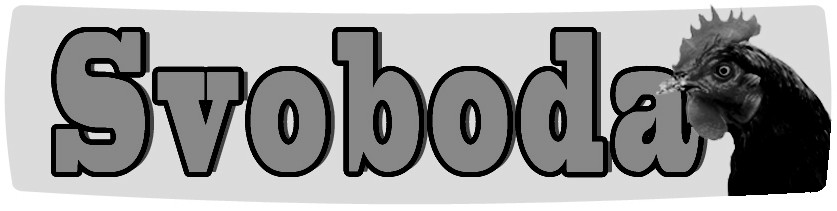 Havlíčkův BrodnabízíCHOVNÉ KUŘICEBarva:   hnědé,  černé ( v omezeném                  množství i jiné barvy)Stáří:             20                 týdnůCena:           200                Kč/ksProdej:  1. března v 9:20 h.  -  pošta  Telefon:  732 819 867